2020　　　　　　【中国語・中文】のための面 向 外 国 人 的 日 语 教 室）   生涯学习中心为居住于八王子市的外国人开设了初级日语教室，分别设有夜间课程和上午课程。夜间课程于周四晚上7点～9点授课。上午课程于周五上午10点～12点授课。地点均在生涯学习中心（创造会馆内）。    日程表 （につづく↓）	　６・７（１１）地 点          生涯学习中心   第6学习室、第7学习室（创造会馆11楼）	にんでいる、でいている、	またはのにっているの。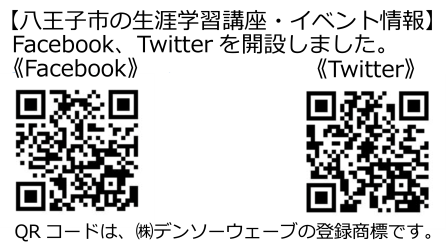 对 象           居住、工作或就学于八王子市内的外国人。　　　　　　の：２０。　の：４０。名 额           夜课程20个人。早课程40个人。　　　　　　はどちらのもです。また、金曜日午前コースでは別途テキスト代がかかります。　　　　　　　　・テキスト代：２，６００円+税。ただし、のがあがるとの２，６００円+税がかかります。费 用          上述各课程的授课费均免费，但是周五上午的课程需另收教材费。               ・教材费：２，６００日元+税（教材费）。                 此外，每提升一个班级时，所需要的教材费也是２，６００日元+税。しみ　　　　、にてください。めてにするときに、そのでをいてもらいます。２からは、に○をつけてください。报名方法       请直接到生涯学习中心报名即可。初次参加日语教室学习时，请填写报名表。               从第2次开始，请在出席簿上签到。　　　　　 ＪＲまたはからいて4。交 通          从ＪＲ八王子车站北口或京王八王子车站徒步约4分钟。    周　四　　19:00　～　21:00    周　五　　10:00　～　12:002020４　  4月9  16  2310  17  242020５　  5月14  21  28  8  15  22  292020６　  6月11  18  255  12  19  262020７　  7月9  16  303  10  172020８　  8月み  OFFみ OFF 2020９　  9月10  17  244  11  18  252020１０　 10月1  8  152  9  16  302020１１　 11月5  12  196  13  20  272020１２　 12月3  10  174  11  182021１　  1月14  218  15  22  292021２　  2月4  185  12  19  262021３　  3月4  11  185  12           いわせ：〒192-0082５－６７　042-648-2231　（へ） 咨   询主   办：八王子市生涯学习中心地   址：邮政编码192-0082         八王子市东町5-6创造会馆 7 楼   电   话：042-648-2231（事业担当者）